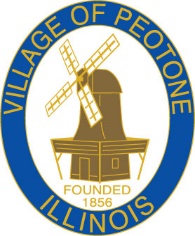 AGENDAPLANNING & ZONING COMMISSIONVILLAGE HALL.August 28, 20196:00 P.M.THE MEETING OF THE PLANNING AND ZONING COMMISSION SCHEDULED FOR AUGUST 28, 2019 HAS BEEN CANCELLED.